Publicado en 30169 el 09/08/2018 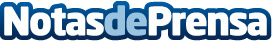 Apagar el router en vacaciones evita robos de información de redAvanza Solutions recomienda cambiar la contraseña una vez al mes. "Dejar encendido el router es como dejar la puerta de casa abierta", advierte el responsable del departamento de redes.
Datos de contacto:Ana MartínDtra Comunicación y Marketing Avanza Solutions692 95 61 35Nota de prensa publicada en: https://www.notasdeprensa.es/apagar-el-router-en-vacaciones-evita-robos-de Categorias: Nacional Telecomunicaciones Ciberseguridad http://www.notasdeprensa.es